Проект бюджету на оргтехнікуДокладніше: https://hard.rozetka.com.ua/ua/ https://dataprint.ua№НазваЗображенняКількість Ціна (грн.) за од.Сума (грн.)1.ARTLINE Home H25 v07 (H25v07) 
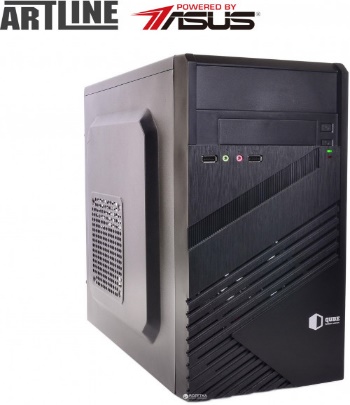 16600,006600,002.Монітор 23.6" Philips 243V5QSBA/01
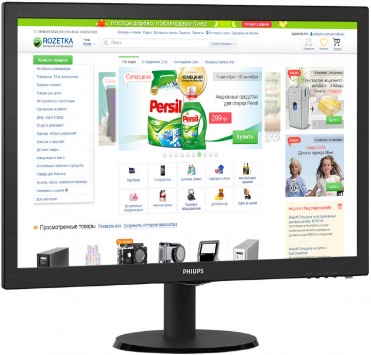 1 3059,003059,003.Canon i-SENSYS MF421dw (2222C008AA) + USB cable
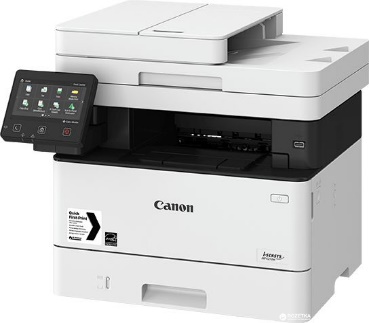 113700,0013700,004.Canon i-SENSYS MF633Cdw (1475C007) + USB cable (кольоровий) 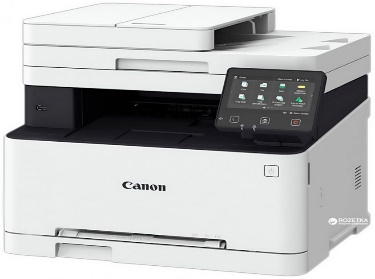 110600,0010600,005.Ламінатор Agent LM-A4 250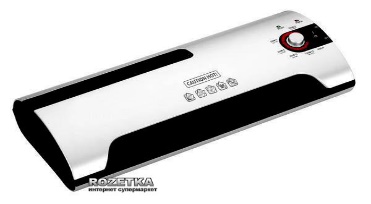 12566,002566,006.Картридж Canon 052 (2199C001) для принтера i-sensys MF421dw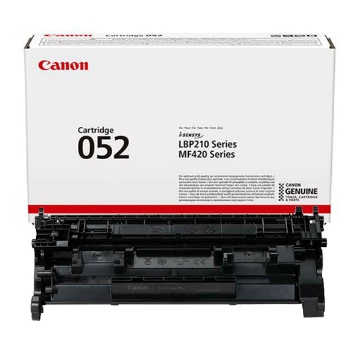 13274,003274,00Комплект змінних картриджів до Canon i-SENSYS MF633CdwКАРТРИДЖ CANON 045 (1242C002) BLACKКАРТРИДЖ CANON 045 (1239C002) YELLOW КАРТРИДЖ CANON 045 (1241C002) CYAN КАРТРИДЖ CANON 045 (1240C002) MAGENTA 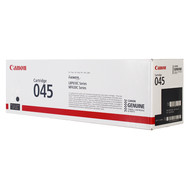 11111830,002040,002040,002117,008027,007.Біндер Agent B-12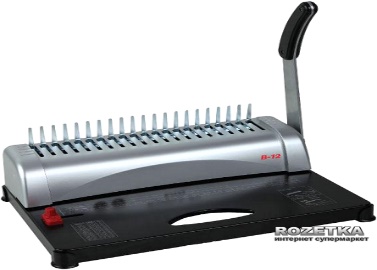 11238,001238,00Вартість49064,00Кошти на покриття ризиків 20%9813,00Загальна вартість58877,00